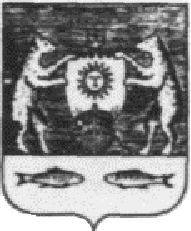 Российская ФедерацияНовгородская область Новгородский районСовет депутатов Савинского сельского поселенияпроектРЕШЕНИЕот № д. СавиноОб утверждении положения об организации деятельности старост на территории Савинского сельского поселенияВ соответствии со ст. 33 Федерального закона от 06 октября . № 131-ФЗ «Об общих принципах организации местного самоуправления в Российской Федерации», руководствуясь Уставом Савинского сельского поселения, Совет депутатов Савинского сельского поселенияРЕШИЛ:1.Утвердить Положение об организации деятельности старост на территории Савинского сельского поселения (прилагается).          2.  Опубликовать настоящее решение в периодическом печатном издании «Савинский вестник» и разместить на официальном сайте Администрации Савинского сельского поселения в сети «Интернет» по адресу: http://savinoadm.ru.Глава сельского  поселения 	  А.В.СысоевУтвержденорешением Совета депутатов Савинского сельского поселенияот №ПОЛОЖЕНИЕ ОБ ОРГАНИЗАЦИИ ДЕЯТЕЛЬНОСТИ СТАРОСТ НА ТЕРРИТОРИИ САВИНСКОГО СЕЛЬСКОГО ПОСЕЛЕНИЯ ОБЩИЕ ПОЛОЖЕНИЯ1.1. Настоящее Положение определяет статус, порядок избрания, прекращение полномочий, проведения собраний и основные полномочия старост.1.2. Для организации взаимодействия органов местного самоуправления и жителей сельского населенного пункта при решении вопросов местного значения в сельском населенном пункте, расположенном в поселении, может назначаться староста сельского населенного пункта.       Старосты осуществляют свою деятельность на принципах законности и добровольности.1.3. Правовую основу организации деятельности старост составляют Конституция Российской Федерации, Федеральный закон от 06 октября . № 131-ФЗ «Об общих принципах организации местного самоуправления в Российской Федерации», Устав Савинского сельского поселения, муниципальные правовые акты.          1.4. Староста – лицо, уполномоченное представлять интересы граждан во взаимоотношениях с органами местного самоуправления, избранное на собрании жителей части территории населенного пункта Савинского сельского поселения для осуществления своей деятельности на подведомственной территории по реализации общественных инициатив по вопросам местного значения.1.5. Деятельность старост осуществляется на части территории, установленных приложением 1 к настоящему Положению.Староста избирается в каждом или один на несколько сельских населенных пунктов на общем собрании граждан.В населенном пункте может быть избран один или несколько старост в зависимости от границ, плотности застройки территории, на которой он избирается. 1.6. Уполномоченным органом по организации и осуществлению деятельности старост является администрация Савинского сельского поселения.II. ПОРЯДОК ИЗБРАНИЯ И ПРЕКРАЩЕНИЕ ПОЛНОМОЧИЙСТАРОСТ2.1. Староста сельского населенного пункта назначается Администрацией Савинского сельского поселения, в состав которого входит данный сельский населенный пункт, по представлению схода граждан сельского населенного пункта из числа лиц, проживающих на территории данного сельского населенного пункта и обладающих активным избирательным правом.Староста сельского населенного пункта не является лицом, замещающим государственную должность, должность государственной гражданской службы, муниципальную должность или должность муниципальной службы, не может состоять в трудовых отношениях и иных непосредственно связанных с ними отношениях с органами местного самоуправления.2.2. Срок полномочий старосты сельского населенного пункта устанавливается уставом Савинского сельского поселения и не может быть менее двух и более пяти лет.Решение об избрании старосты принимается большинством голосов граждан от общего числа присутствующих на собрании и участвующих в голосовании. Решения собрания граждан оформляются протоколом, который подписывается председателем и секретарем собрания граждан.Старостой может быть избран житель соответствующей территории, достигший 18 летнего возраста, способный по своим деловым, моральным и физическим качествам осуществлять деятельность старосты.2.3. Старостой не может быть избрано лицо:- признанное недееспособным или ограниченного дееспособным решением суда, вступившим в законную силу;- имеющие непогашенную или неснятую судимость;- замещающее государственную должность, должность государственной гражданской службы, муниципальную должность или должность муниципальной службы.2.4. Староста исполняет свои полномочия на общественных началах.2.5. Кандидатура старосты может быть выдвинута:- путем самовыдвижения;- по предложению органа местного самоуправления;- жителями части территории, на которой избирается староста.В поддержку кандидатуры старосты жители соответствующей территории могут проводить сбор подписей, в котором указываются фамилия, имя, отчество, место жительства и подпись лица, поддержавшего кандидатуру.2.6. Собрание граждан по избранию (досрочному переизбранию) старост проводится в соответствии с настоящим Положением. 2.7. Прекращение полномочий старосты.Полномочия старосты сельского населенного пункта прекращаются досрочно по решению Администрации Савинского сельского поселения, в состав которого входит данный сельский населенный пункт, по представлению схода граждан сельского населенного пункта, а также в случаях, установленных пунктами 1- 7 части 10 статьи 40 Федерального закона от 06 октября . № 131-ФЗ «Об общих принципах организации местного самоуправления в Российской Федерации».	2.8. Вопрос об отзыве старосты выносится на собрание граждан на основании письменного обращения граждан, проживающих на соответствующей территории.Староста считается отозванным, если за его отзыв проголосовало большинство голосов граждан от общего числа присутствующих и участвующих в голосовании.В случае досрочного прекращения полномочий старосты администрация Савинского сельского поселения обязана в месячный срок инициировать проведение собрания граждан по избранию старосты.III. ПОРЯДОК НАЗНАЧЕНИЯ И ПРОВЕДЕНИЯ СОБРАНИЯ ПО ИЗБРАНИЮ СТАРОСТ3.1.Подготовка собрания осуществляется открыто и гласно. Подготовку и проведение собраний граждан осуществляется Администрацией Савинского сельского поселения в соответствии с решением Совета депутатов Савинского сельского поселения от 19.07.2017 № 24 «О порядке назначения, проведения и полномочиях собрания граждан».3.2. Протокол собрания граждан по избранию (переизбранию) старост ведет специалист администрации Савинского сельского поселения (секретарь собрания граждан). Копии протокола, листа регистрации участников собрания в обязательном порядке направляются главе Администрации Савинского сельского поселения для сведения.3.3. Протокол является основанием для назначения старосты.3.4. Информация о старостах публикуется на официальном сайте Савинского сельского поселения.3.5. Проведение собраний по переизбранию, досрочному прекращению полномочий старосты проводится в том же порядке, что и собрание по избранию старосты.IV. ОСНОВНЫЕ ПОЛНОМОЧИЯ СТАРОСТПри осуществлении своей деятельности старосты обладают следующими полномочиями:4.1. Представляют интересы жителей, проживающих на подведомственной территории старосты.4.2. Осуществляют постоянную взаимосвязь и взаимодействие с администрацией Савинского сельского поселения и населением по вопросам местного самоуправления и развития территориального общественного самоуправления населения.4.3. Оказывают содействие органам местного самоуправления и должностным лицам местного самоуправления в решении вопросов местного значения на подведомственной территории. 4.4. Содействуют исполнению постановлений и распоряжений администрации Савинского сельского поселения, решений собраний населения, обнародованию муниципальных правовых актов. 4.5. Информируют население и организует совместно с органом местного самоуправления его участие в проводимых в округе массовых мероприятиях (выборах, референдумах, переписи населения, субботниках по благоустройству населенного пункта, ярмарках, торжественных собраниях и т.д.).4.6. Представляют интересы жителей подведомственной территории в государственных и общественных органах, органах местного самоуправления, предприятиях, учреждениях, организациях.4.7. Взаимодействуют с депутатом Савинского сельского поселения.4.8. Принимают участие в организации и проведении собраний граждан на подведомственной территории.4.9. Осуществляют контроль за соблюдением Правил благоустройства территорий, на подведомственной территории гражданами, предприятиями и учреждениями всех форм собственности. В случае выявления нарушений информирует специалиста Администрации Савинского сельского поселения.4.10. Организуют на добровольных началах участие населения в работах по благоустройству, уборке и озеленению подведомственной территории.4.11. Контролируют содержание мест общего пользования, малых архитектурных форм.4.12. Контролируют на подведомственной территории в пределах своих полномочий состояние дорог, объектов муниципальной собственности.4.13. Своевременно информируют органы местного самоуправления о состоянии уличного освещения, о случаях самовольного строительства и проведении земляных работ на подведомственной территории, нарушении норм пользования приусадебными земельными участками.4.14. Оказывают содействие в организации и проведении культурно -массовых и спортивных мероприятий, укреплению общественного правопорядка.4.15. Принимают участие в приемке выполненных работ на подведомственной территории в составе комиссии. Староста может быть включен в состав общественных комиссий, образуемых при администрации Савинского сельского поселения.4.16. Принимают участие в рассмотрении проектов планов и программ, бюджета Савинского сельского поселения.4.17. Исполняют иные поручения в рамках своих полномочий.V. ФИНАНСОВЫЕ ОСНОВЫ ДЕЯТЕЛЬНОСТИ СТАРОСТЫ5.1. Староста исполняет свои полномочия на неоплачиваемой основе.5.2. Староста может быть поощрен органами местного самоуправления поселения за активную работу.VI. КОНТРОЛЬ ЗА ДЕЯТЕЛЬНОСТЬЮ СТАРОСТ6.1. Общий контроль и координацию деятельности старост осуществляет Администрация Савинского сельского поселения.Приложениек Положению об организации деятельности старост на территории Савинского сельского поселенияПЕРЕЧЕНЬтерриторий населенного пункта Савинского сельского поселения,на которых осуществляют свою деятельность старосты№ п/пНаименование поселкаЧисленность постоянного населения